Vragenlijst Cliënten Ervaren Ergotherapie (CEE)Vragenlijst Cliënten Ervaren Ergotherapie (CEE)Vragenlijst Cliënten Ervaren Ergotherapie (CEE)Nr.Wat vond u van uw behandeling bij de ergotherapeut?Uw eigen ergotherapeut en de beroepsvereniging ‘Ergotherapie Nederland’, zijn geïnteresseerd in uw mening. Uw mening zal gebruikt worden om de kwaliteit van de ergotherapeutische zorg te meten en  te verbeteren. Elk onderwerp bestaat uit een aantal stellingen en vragen waarbij naar uw mening wordt gevraagd. U kunt een kruisje plaatsen in het vakje dat voor u van toepassing is zoals in het voorbeeld rechts.Het invullen van de vragenlijst duurt ongeveer 10 minuten. U kunt de vragenlijst anoniem invullen. De gegevens zullen vertrouwelijk verwerkt worden.Wat vond u van uw behandeling bij de ergotherapeut?Uw eigen ergotherapeut en de beroepsvereniging ‘Ergotherapie Nederland’, zijn geïnteresseerd in uw mening. Uw mening zal gebruikt worden om de kwaliteit van de ergotherapeutische zorg te meten en  te verbeteren. Elk onderwerp bestaat uit een aantal stellingen en vragen waarbij naar uw mening wordt gevraagd. U kunt een kruisje plaatsen in het vakje dat voor u van toepassing is zoals in het voorbeeld rechts.Het invullen van de vragenlijst duurt ongeveer 10 minuten. U kunt de vragenlijst anoniem invullen. De gegevens zullen vertrouwelijk verwerkt worden.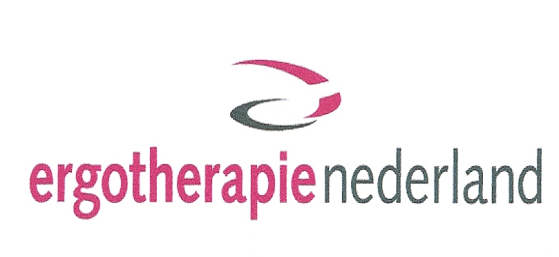 Nr.Wat vond u van uw behandeling bij de ergotherapeut?Uw eigen ergotherapeut en de beroepsvereniging ‘Ergotherapie Nederland’, zijn geïnteresseerd in uw mening. Uw mening zal gebruikt worden om de kwaliteit van de ergotherapeutische zorg te meten en  te verbeteren. Elk onderwerp bestaat uit een aantal stellingen en vragen waarbij naar uw mening wordt gevraagd. U kunt een kruisje plaatsen in het vakje dat voor u van toepassing is zoals in het voorbeeld rechts.Het invullen van de vragenlijst duurt ongeveer 10 minuten. U kunt de vragenlijst anoniem invullen. De gegevens zullen vertrouwelijk verwerkt worden.Wat vond u van uw behandeling bij de ergotherapeut?Uw eigen ergotherapeut en de beroepsvereniging ‘Ergotherapie Nederland’, zijn geïnteresseerd in uw mening. Uw mening zal gebruikt worden om de kwaliteit van de ergotherapeutische zorg te meten en  te verbeteren. Elk onderwerp bestaat uit een aantal stellingen en vragen waarbij naar uw mening wordt gevraagd. U kunt een kruisje plaatsen in het vakje dat voor u van toepassing is zoals in het voorbeeld rechts.Het invullen van de vragenlijst duurt ongeveer 10 minuten. U kunt de vragenlijst anoniem invullen. De gegevens zullen vertrouwelijk verwerkt worden.Datum binnenkomst;Wat vond u van uw behandeling bij de ergotherapeut?Uw eigen ergotherapeut en de beroepsvereniging ‘Ergotherapie Nederland’, zijn geïnteresseerd in uw mening. Uw mening zal gebruikt worden om de kwaliteit van de ergotherapeutische zorg te meten en  te verbeteren. Elk onderwerp bestaat uit een aantal stellingen en vragen waarbij naar uw mening wordt gevraagd. U kunt een kruisje plaatsen in het vakje dat voor u van toepassing is zoals in het voorbeeld rechts.Het invullen van de vragenlijst duurt ongeveer 10 minuten. U kunt de vragenlijst anoniem invullen. De gegevens zullen vertrouwelijk verwerkt worden.Wat vond u van uw behandeling bij de ergotherapeut?Uw eigen ergotherapeut en de beroepsvereniging ‘Ergotherapie Nederland’, zijn geïnteresseerd in uw mening. Uw mening zal gebruikt worden om de kwaliteit van de ergotherapeutische zorg te meten en  te verbeteren. Elk onderwerp bestaat uit een aantal stellingen en vragen waarbij naar uw mening wordt gevraagd. U kunt een kruisje plaatsen in het vakje dat voor u van toepassing is zoals in het voorbeeld rechts.Het invullen van de vragenlijst duurt ongeveer 10 minuten. U kunt de vragenlijst anoniem invullen. De gegevens zullen vertrouwelijk verwerkt worden.Oneens                             EensDatum binnenkomst;Wat vond u van uw behandeling bij de ergotherapeut?Uw eigen ergotherapeut en de beroepsvereniging ‘Ergotherapie Nederland’, zijn geïnteresseerd in uw mening. Uw mening zal gebruikt worden om de kwaliteit van de ergotherapeutische zorg te meten en  te verbeteren. Elk onderwerp bestaat uit een aantal stellingen en vragen waarbij naar uw mening wordt gevraagd. U kunt een kruisje plaatsen in het vakje dat voor u van toepassing is zoals in het voorbeeld rechts.Het invullen van de vragenlijst duurt ongeveer 10 minuten. U kunt de vragenlijst anoniem invullen. De gegevens zullen vertrouwelijk verwerkt worden.Wat vond u van uw behandeling bij de ergotherapeut?Uw eigen ergotherapeut en de beroepsvereniging ‘Ergotherapie Nederland’, zijn geïnteresseerd in uw mening. Uw mening zal gebruikt worden om de kwaliteit van de ergotherapeutische zorg te meten en  te verbeteren. Elk onderwerp bestaat uit een aantal stellingen en vragen waarbij naar uw mening wordt gevraagd. U kunt een kruisje plaatsen in het vakje dat voor u van toepassing is zoals in het voorbeeld rechts.Het invullen van de vragenlijst duurt ongeveer 10 minuten. U kunt de vragenlijst anoniem invullen. De gegevens zullen vertrouwelijk verwerkt worden.                                             Kan niet beter                                     Goed                              Voldoende                      Moet beter      Veel te verbeteren Datum binnenkomst;Wilt u de ingevulde vragenlijst aan de therapeut terug geven bij de eerstvolgende behandeling?Wanneer u liever anoniem wilt blijven kunt u de ingevulde vragenlijst ook terugsturen naar één van de praktijklocaties;	(Naam praktijk/afdeling/instelling)	t.a.v. (naam behandelende ergotherapeut) CEE	 (straat/postbus)	 (postcode en plaats)	(Naam praktijk/afdeling/instelling)	t.a.v. (naam behandelende ergotherapeut) CEE	 (straat/postbus)	 (postcode en plaats)TherapeutAlvast bedankt voor uw medewerking!Alvast bedankt voor uw medewerking!Alvast bedankt voor uw medewerking!TherapeutAlgemene gegevensAlgemene gegevens1.1Wat is uw leeftijd? 18 - 30 jaar  31 - 45 jaar 46 - 60 jaar 61 - 75 jaar 75 + jaar 18 - 30 jaar  31 - 45 jaar 46 - 60 jaar 61 - 75 jaar 75 + jaar 18 - 30 jaar  31 - 45 jaar 46 - 60 jaar 61 - 75 jaar 75 + jaar1.2Wat is uw geslacht?  man  vrouw  man  vrouwContactContact2.1Hoe bent u bij deze ergotherapeut terecht gekomen? (meerdere antwoorden mogelijk) via mijn arts via jullie website  eerder contact gehad via familie/vrienden via andere behandelaar anders, nl.____________ via mijn arts via jullie website  eerder contact gehad via familie/vrienden via andere behandelaar anders, nl.____________ via mijn arts via jullie website  eerder contact gehad via familie/vrienden via andere behandelaar anders, nl.____________ via mijn arts via jullie website  eerder contact gehad via familie/vrienden via andere behandelaar anders, nl.____________2.2Binnen hoeveel dagen na aanmelding kon u bij uw ergotherapeut terecht?  binnen 0-3 dagen  binnen 4-7 dagen  binnen 8-14 dagen  langer dan 14 dagen  binnen 0-3 dagen  binnen 4-7 dagen  binnen 8-14 dagen  langer dan 14 dagen  binnen 0-3 dagen  binnen 4-7 dagen  binnen 8-14 dagen  langer dan 14 dagen  binnen 0-3 dagen  binnen 4-7 dagen  binnen 8-14 dagen  langer dan 14 dagenOneens              Oneens              Eensn.v.tn.v.t2.3Ik kon een afspraak maken op een door mij gewenst tijdstip2.4De behandeling begon en eindigde op (de afgesproken) tijd 2.5De ergotherapeut was telefonisch of per email goed bereikbaar De ergotherapie praktijk of afdelingDe ergotherapie praktijk of afdeling3.1Waar vonden de behandelingen plaats? (meerdere antwoorden mogelijk) aan huis op één van de praktijklocaties op de werkplek op school elders, nl. ____________ aan huis op één van de praktijklocaties op de werkplek op school elders, nl. ____________ aan huis op één van de praktijklocaties op de werkplek op school elders, nl. ____________Oneens              Oneens              Eensn.v.t3.2De locatie waar de behandelingen plaats vonden, sloot aan bij mijn wensen3.3De behandeling kon ongestoord plaats vinden3.4De ergotherapeut had voldoende materialen en middelen ter beschikking voor mijn behandelingInformatieInformatieOneens                        Oneens                        Eensn.v.t4.1De ergotherapeut ging vertrouwelijk met mijn gegevens om4.2De ergotherapeut legde mij uit wat ergotherapie voor mij kan betekenen4.3De ergotherapeut gaf uitleg over de behandeling die ik kreeg4.4De ergotherapeut informeerde mij naar tevredenheid over dekosten en vergoedingen 4.5De ergotherapeut maakte goede afspraken met mij over nazorg De manier waarop de ergotherapeut u benaderde en met u omgingDe manier waarop de ergotherapeut u benaderde en met u omgingOneens                        Oneens                        Eensn.v.t5.1De ergotherapeut kwam de gemaakte afspraken na5.2De ergotherapeut behandelde mij met respect5.3De ergotherapeut had voldoende tijd en aandacht voor mij5.4De ergotherapeut legde dingen op een begrijpelijke manier uit5.5De ergotherapeut luisterde naar wat belangrijk is voor mij5.6De ergotherapeut liet mij meebeslissen over mijn behandelingDe kennis en vaardigheden van de ergotherapeutDe kennis en vaardigheden van de ergotherapeut Oneens                         Oneens                        Eensn.v.t6.1De ergotherapeut was deskundig op het gebied van mijn aandoening6.2De ergotherapeut heeft mijn probleem en mijn mogelijkheden grondig onderzocht6.3De ergotherapeut gaf adviezen die bruikbaar zijn in mijn situatie6.4De ergotherapeut motiveerde mij om nieuwe ideeën uit te proberen6.5De ergotherapeut heeft mij goed begeleid gedurende het hele behandeltraject6.6De ergotherapeut adviseerde mij hoe ik nieuwe problemen kan voorkomen6.7De afstemming met andere betrokkenen of behandelaars verliep goedResultaatResultaat Oneens                         Oneens                        Eensn.v.t7.1De vraag waarmee ik naar de ergotherapeut ging, is beantwoord7.2Ik ben tevreden met het resultaat van de ergotherapie behandelingen7.3Door de behandeling kan ik beter met mijn klachten en/of beperkingen omgaan7.4De behandeling heeft mijn dagelijks leven positief beïnvloed7.5De door de verzekeraar vergoede uren ergotherapie waren toereikend voor de behandeling ja ja, met de uren van de aanvullende verzekering nee ja ja, met de uren van de aanvullende verzekering nee ja ja, met de uren van de aanvullende verzekering neeTotale beoordelingTotale beoordelingTotale beoordelingTotale beoordelingTotale beoordeling8.1Zou u deze ergotherapeut bij uw vrienden en familie aanbevelen?Zou u deze ergotherapeut bij uw vrienden en familie aanbevelen?Zou u deze ergotherapeut bij uw vrienden en familie aanbevelen?Zou u deze ergotherapeut bij uw vrienden en familie aanbevelen? ja misschien nee ja misschien neeSlechtSlechtSlechtSlechtUitstekendUitstekend8.2Rapportcijfer: Uw totale oordeel over de ergotherapeut en de behandeling is :Rapportcijfer: Uw totale oordeel over de ergotherapeut en de behandeling is :Rapportcijfer: Uw totale oordeel over de ergotherapeut en de behandeling is :  1     2     3     4     5     6     7     8     9    10  1     2     3     4     5     6     7     8     9    10  1     2     3     4     5     6     7     8     9    10  1     2     3     4     5     6     7     8     9    10  1     2     3     4     5     6     7     8     9    108.38.3Als u één ding zou kunnen veranderen aan de zorg die u kreeg van uw ergotherapeut, wat zou dat zijn?Als u één ding zou kunnen veranderen aan de zorg die u kreeg van uw ergotherapeut, wat zou dat zijn?Als u één ding zou kunnen veranderen aan de zorg die u kreeg van uw ergotherapeut, wat zou dat zijn?  Ik zou niets willen veranderen  Ik zou niets willen veranderen  Ik zou niets willen veranderenVerdere opmerkingenVerdere opmerkingenVerdere opmerkingen9.1Kunt u opvallende scores toelichten? (positieve en/ of negatieve voorbeelden)Kunt u opvallende scores toelichten? (positieve en/ of negatieve voorbeelden)Kunt u opvallende scores toelichten? (positieve en/ of negatieve voorbeelden)Kunt u opvallende scores toelichten? (positieve en/ of negatieve voorbeelden)9.2Heeft u overige opmerkingen?Heeft u overige opmerkingen?Heeft u overige opmerkingen?Heeft u overige opmerkingen?Hartelijk dank voor het invullen van de vragenlijstHartelijk dank voor het invullen van de vragenlijst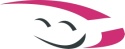 Wilt u de ingevulde vragenlijst aan de therapeut terug geven bij de eerstvolgende behandeling?U kunt de ingevulde vragenlijst ook terug sturen naar één van de praktijklocaties;Wilt u de ingevulde vragenlijst aan de therapeut terug geven bij de eerstvolgende behandeling?U kunt de ingevulde vragenlijst ook terug sturen naar één van de praktijklocaties;Deze enquête is gebaseerd op: B.M Janssen, H.J Sixma. QUOTE-EEE; kwaliteit van zorg vanuit het perspectief van gebruikers van enkelvoudige extramurale ergotherapeutische zorg, NIVEL, 2003